AVVISO DI MANIFESTAZIONE DI INTERESSE PER IDONEIIN GRADUATORIE DI CONCORSI PUBBLICI ESPLETATI DA ALTRE PUBBLICHE AMMINISTRAZIONI PER LA COPERTURA DI N. 1 POSTO A TEMPO PIENO E INDETERMINATO DI “ASSISTENTE AMMINISTRATIVO/CONTABILE” – AREA ASSISTENTI – C.C.N.L. COMPARTO FUNZIONI CENTRALI(FAC SIMILE MANIFESTAZIONE DI INTERESSE)Al ConsiglioDell’Ordine degli Assistenti Sociali di Puglia Via Tanzi 39d/e – 70121 BariPec: amministrazione@pec.aspuglia.itOGGETTO: Manifestazione di interesse per la copertura di n. 1 posto a tempo pieno e indeterminato di “Assistente Amministrativo/Contabile” – Area Assistenti – C.C.N.L. COMPARTO FUNZIONI CENTRALIIl sottoscrittomanifesta interesse alla copertura di un posto a tempo indeterminato mediante utilizzo di graduatoria di altro ente. A tal fine dichiara, ai sensi e per gli effetti delle disposizioni contenute nel D.P.R. 445/2000, sotto la propria responsabilità, consapevole delle conseguenze penali in caso di dichiarazioni mendaci, quanto segue:MANIFESTA INTERESSERivolta agli idonei collocati in graduatorie di concorsi pubblici approvate da altri enti, indetta dall’Ordine degli Assistenti Sociali di Puglia, a partecipare alla selezione pubblica per il reclutamento di n. 1 posto a tempo pieno e indeterminato di “Assistente Amministrativo/Contabile” – Area Assistenti – C.C.N.L. COMPARTO FUNZIONI CENTRALI o equivalente inquadramento secondo la tabella 4 del DPCM 26 giugno 2015Ai sensi degli artt. 46 e 47 del D.P.R. 445/2000, sotto la propria responsabilità e consapevole delle conseguenze penali in caso di dichiarazioni false e/o mendaci (art. 71 del medesimo D.P.R.),DICHIARADi essere collocato/a tra gli idonei non vincitori in graduatoria di concorso pubblico a tempo pieno e indeterminato, sotto indicata:1.   Dichiara inoltre, di possedere il seguente titolo di studio	,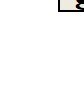 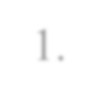 conseguito in data ……………….... presso ……………………………………………………………. con la seguente votazione ………/……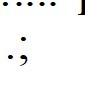 di non aver riportato condanne penali e di non avere procedimenti penali o misure che comportino l’interdizione o l’esclusione, secondo le leggi vigenti, dalla nomina agli impieghi o la decadenza dagli stessi presso enti pubblic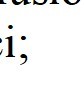 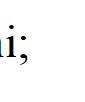 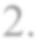 di non essere stato destituito o dispensato dall’impiego presso pubbliche amministrazion di essere in possesso dei pieni diritti civili e politic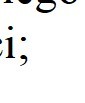 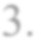 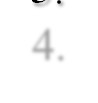 di accettare, avendone presa conoscenza, le norme e le condizioni della presente procedura.Il/La sottoscritto/a, ai sensi del Decreto Legislativo 196/03, esprime il proprio consenso al CROAS Puglia all’utilizzo dei dati personali forniti per la gestione della procedura di reclutamento e per l’eventuale stipula e gestione del contratto individuale di lavoro nel rispetto delle disposizioni vigenti.Allega alla presente:Curriculum vitae in formato europeo debitamente sottoscritto;Fotocopia di un documento di riconoscimento in corso di validità.-	………………………………………………………………………………………………………………………………………………………………………………………………………………....................Data,		Firma  	CognomeNomeCodice fiscaleData di nascitaComune di nascitaIndirizzo di residenzaComune di residenzaTelefonoEmailIndirizzo PECProfilo Professionale e categoria oggetto della graduatoriaDenominazione dell’Ente che ha approvato la graduatoriaIndirizzo della sede dell’Ente che ha approvato la graduatoriaData di approvazione della graduatoriaPosizione occupata in graduatoriaPosizione occupata tra gli idonei non assunti nella graduatoria